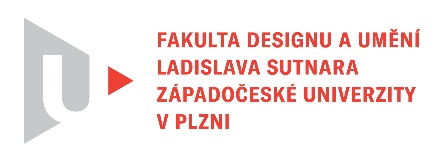 Protokol o hodnoceníkvalifikační práce Název bakalářské práce: SCÉNICKÝ PROJEKT / Planet NamoPráci předložil student: Dinara KURMAKAEVAStudijní obor a specializace: Multimediální design, specializace Multimédia Hodnocení vedoucího prácePráci hodnotil: MgA. Jan MorávekCíl práceCíl práce byl naplněn. Bylo vytvořeno, co bylo slíbeno. Kvalita výstupu odpovídá požadavkům kladeným na Bakalářskou práci oboru Multimédia. Stručný komentář hodnotiteleAutorka se během celého studia projevuje jako naprosto nepolapitelná entita. Svůj přestup z atelieru užité fotografie podpořila svojí potřebou zkoušet stále nová média. 
Již z fotografií v jejím portfoliu byla zřetelná touha po práci s prostorem a hledaní nových, 
ať už reálných či virtuálních vesmírů. K bakalářské práci vedla dlouhá cesta, jelikož se v návrzích střídala jedna varianta za druhou jako čekání na technické možnosti, které ještě neexistují. Závěrečná práce je toho důkazem, neboť její součástí jsou i technologie staré 14 dní v době odevzdání. Aktuálnost s sebou vždy nese velké množství rizika 
a nejednou se autorka dostala do situace, kdy bylo potřeba změnit velkou část promyšlené strategie. Planet Namo vyniká hned na několika úrovních, jako jsou metaverse či chatbot GPT4.Rozhodnutí o napojení školní práce na existující, nebo vznikající projekt je vždy náročnější 
a nese s sebou velká rizika. Volba prostředí Indické hry a napojení na komunitu zabývající se jógou hodně ovlivnilo vizuální zpracování jednotlivých prostředí. Jako celek působí práce uceleně a je zcela jasné, že práce může dál pokračovat společně s vývojem AI technologií.Napojení na současné technologie, které jsou aktuálně předmětem mnoha diskuzí 
o jejich potencionálním nebezpečí, jsou přínosné pro funkčnost celého oboru, protože v těchto rozpravách nacházíme míru jejich možného zapojení do našeho, uměleckého světa. Vyjádření o plagiátorstvíPráce není plagiát.4. Navrhovaná známka a případný komentářAutorka překvapila i mě svojí volbou technologie. Očekával bych sázku na jistotu formou fotografie, kde by Dinaře čas a zkušenosti ušetřily mnoho starostí. Znovu zde však oceňuji risk a potřebu zkusit nové. Měl bych jistě ještě mnoho výhrad k vizuálnímu zpracováni, ale je pravdou, že nemám dostatečný přehled k posouzení možností metaverse prostoru a zapojení AI technologií.Kde však jinde, než v atelieru multimédií by měly takové pokusy vznikat.I přes výše zmíněná zaváhání práci hodnotím výborně.Datum: 21. 5. 2023	    				Podpis: MgA. Jan Morávek